WELCOMEOnce again, we would like to welcome our 62 students to a new academic term. The students have been amazing dealing with all the changes, coming to terms with their timetables and moving to the different sites and venues.We also want to thank our parents/carers for your patience in assisting us during this week in following your child’s timetable and getting them to the correct places.To support and assist parents/carers with the transition and understanding your child’s timetable, lunches, etc., Mr Roberts and Miss Gibson will be holding ‘open times’ at the Ken Acock and Northolt High sites week beginning 25th September. You can book appointments via the college office – they can be in person or you can telephone them during a given time.Northolt Phone Number: 07 391 174013Ken Phone Number: 020 8422 0372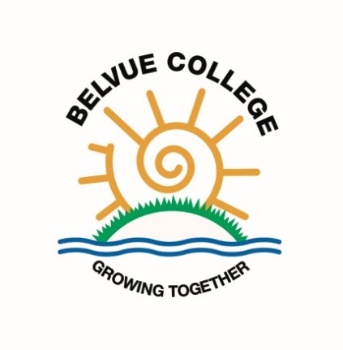 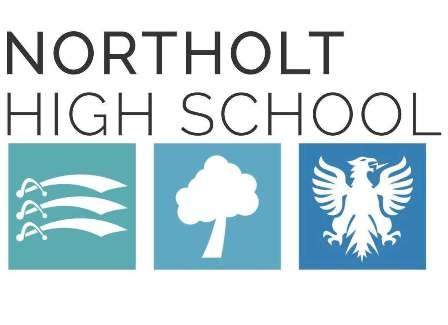 COLLEGE TIMES College starts at 8:45. Please ensure your child does not arrive at any of the sites early, especially at the Northolt site. College finishes at 3:15 on Monday, Thursday and Friday and at 2:45 on Tuesday and Wednesday.RESIDENTIAL We are in the process of exploring a new venue for our Post 16 residential as there are so many of us now. The trip will be organised for the summer term 2018. Please start saving from now!More information will be given in the next newsletter.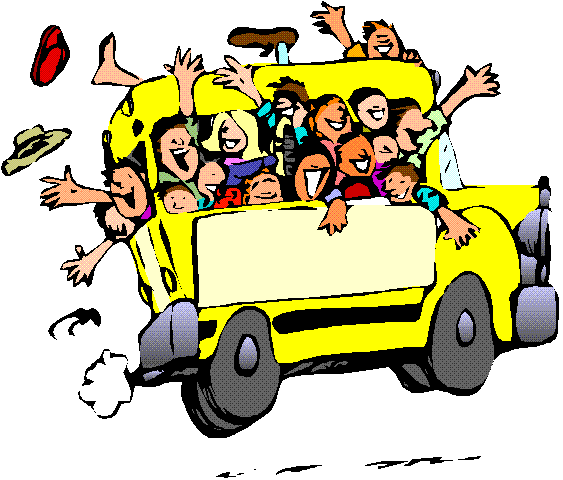 TIMETABLE OVERVIEWWORK UNIFORMSReminder, if you need your child’s uniform adjusting please send the item of clothing onto school with a letter explaining what is needed.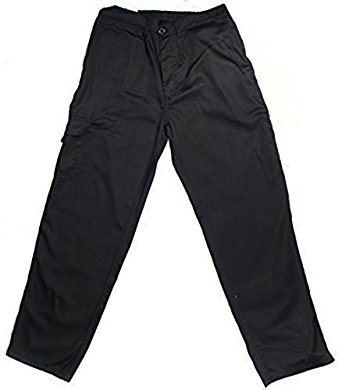 IMPORTANT ADVANCE INFORMATION November 16Transition Evening – this is an opportunity to obtain information regarding your child’s future after Post 16 by hearing from different organisations, including colleges, Mencap, NCS The Challenge and Connexions. 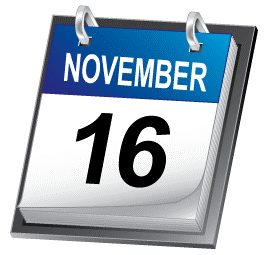 December 8End of term – students are expected in school on this day .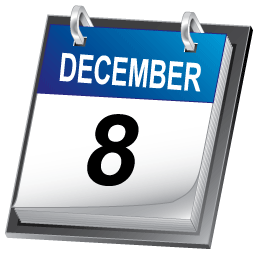 December 8-15Annual Reviews – your child must accompany you to their annual review. Connexions will be present to give you impartial advice and information about what is available for your child when they leave Belvue College. Subject Meet at Lunch Kit Catering  KenSchool lunchKitchen whitesEnvironment KenPacked lunch Work uniformHorsenden Ken Packed lunchWork uniformChildcareNortholt School meal orPacked lunch/Enterprise Northolt  School meal orPacked lunchWork uniformHospitalityBelvueSchool lunch Work uniformIndependent Living Southall CollegeBelvuePacked lunch/LittenBelvue Packed lunch Work uniformHanwell ZooBelvue Packed lunch Work uniformCommunity WorkBelvue Packed lunch Work uniform  Computing RedwoodBelvue Packed lunch/Welshore HubShop Belvue or direct to shopPacked lunch or Money for foodWork uniformHospitality and Catering Southall CollegeBelvue or direct to College Packed lunch Kitchen whites